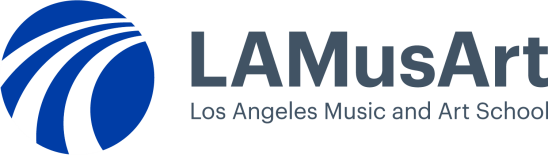 APPLICATION FOR EMPLOYMENT    		We may contact the employer’s listed above unless you indicate those you do not want us to contact.FOR EMPLOYER’S USE ONLY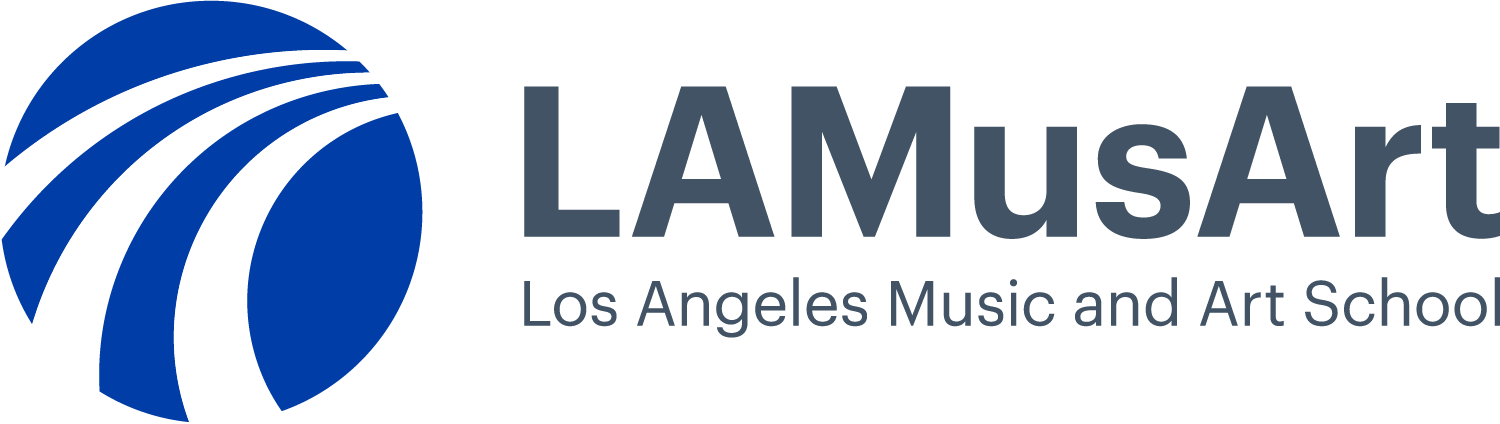 SECURITY CONSENT AND RELASE(BY APPLICANT AND EMPLOYEE)I, ___________________________, do hereby voluntarily consent to any and all lawful security investigations conducted at the request of Los Angeles Music & Art School, Employer (LAMusArt). The purpose and procedures of the investigations have been fully described to me and I completely understand the reasons and use of such investigations. I agree that the results of the investigation will be given to LAMusArt, the Employer and the results may be used to make decisions regarding my employment with LAMusArt.The cost of this investigation will be paid by LAMusArt, Employer. As a consequence of any adverse information obtained about me by said investigations, I understand that I may not be offered a job with LAMusArt, Employer or may be summarily discharged if I am currently working at LAMusArt, Employer. Nonetheless, I hereby indemnify, release and forever discharge and hold LAMusart, Employer and its subsidiaries and affiliated companies, agents and employees harmless from any and all claims, demands, and judgments and legal fees arising out of or in with this investigation, the results, or any lawful use of the results.________________________________			Signature of Applicant or Employee________________________________Printed Name of Applicant or Employee____________________Social Security Number____________________Date____________________Name of WitnessP E R S O N A LLast Name                                                   First                                          Middle                                             DateStreet Address                                                                                              City, State, Zip(          )                                               Telephone                           Social Security Number                                Hourly Rate desired (Range ok) Have you ever applied for employment with us?             If yes:□ Yes            □No                                                                       Month and Year_____________Location______________Apart from absence for religious observance, are you available for work full-time?□ Yes            □No                                                                       If not, what hours can you work?               Will you work overtime if asked?                                         When will you be available to begin work?□ Yes            □No                                                                        Are you legally eligible for employment in the United States?□ Yes            □No                                                                        Other Special training or skills (languages, machine operation, etc.)                                         E D U C A T I O N                                         E D U C A T I O N                                         E D U C A T I O N                                         E D U C A T I O NSchoolName and LocationCourse of StudyNo. of YearsDegree/DiplomaGraduateCollegeBusiness/Trade/TechnicalEmploymentPlease give accurate, complete full-time and part-time employment record. Start with your present or most recent employer.11Company NameTelephone(         )AddressEmployed- (State month and year)From                            ToName of SupervisorState Job Title and Describe Your WorkReason for LeavingReason for Leaving22Company NameTelephone(         )AddressEmployed- (State month and year)From                            ToName of SupervisorState Job Title and Describe Your WorkReason for LeavingReason for Leaving33Company NameTelephone(         )AddressEmployed- (State month and year)From                            ToName of SupervisorState Job Title and Describe Your WorkReason for LeavingReason for LeavingMembership in Professional or Civic Organizations(Exclude those which may disclose your race, color, religion or national origin)REFERENCE CHECKREFERENCE CHECKREFERENCE CHECKEmployerPerson ContactedResults123